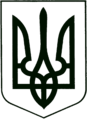 УКРАЇНА
МОГИЛІВ-ПОДІЛЬСЬКА МІСЬКА РАДА
ВІННИЦЬКОЇ ОБЛАСТІВИКОНАВЧИЙ КОМІТЕТ                                                           РІШЕННЯ №402Від 30.12.2021р.                                              м. Могилів-ПодільськийПро погодження батьківської плати за навчання в Могилів-Подільській мистецькій школі з 1 січня 2022 року     	Керуючись ст.ст.28, 32 Закону України «Про місцеве самоврядування в   Україні», ст. 26 Закону України «Про позашкільну освіту», ст.14 Закону України «Про освіту», постановою Кабінету Міністрів України від 25.03.1997 року №260 «Про встановлення розміру плати за навчання в державних школах естетичного виховання дітей», з метою покращення фінансового стану Могилів-Подільської мистецької школи, враховуючи клопотання директора Могилів-Подільської мистецької школи Басенко Т.Я., від 13.12.2021 року №106,-  виконком міської ради ВИРІШИВ:1. Погодити розмір плати за навчання в Могилів-Подільській мистецькій школі з 1січня 2022 року згідно додатку, що додається.2. Начальнику управління мистецької політики і ресурсів міської ради (Флуд Т.В.) здійснити відповідні заходи щодо організації навчально-виховного процесу Могилів-Подільської мистецької школи.3. Контроль за виконанням даного рішення покласти на заступника міського голови з питань діяльності виконавчих органів Слободянюка М.В..Міський голова    	                                       Геннадій ГЛУХМАНЮК                                                                                                                           Додаток                                                                                           до рішення виконавчого                                                                                           комітету міської ради                                                                                           від 30.12.2021 року №402Розмір щомісячної плати за навчанняв Могилів-Подільській мистецькій школіКеруючий справами виконкому                                       Володимир ВЕРБОВИЙ           № з/пФахПлата за навчання на даний час Прогнозована плата з 01.01.2022 року1.Естрадний вокал220,00240,002.Фортепіано, гітара200,00220,003.Скрипка, хоровий клас, образотворче мистецтво180,00200,004.Акордеон, саксофон160,00180,005.Баян, домра, кларнет160,00180,006.Труба150,00170,007.Бандура, етнічні народні музичні інструменти (цимбали, сопілка)150,00170,008.Образотворче мистецтво 180,00200,00